21.10.2016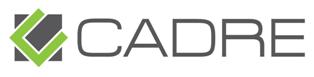 Potvrzení objednávkyOdběratel:Domov pro seniory Krásné Březno, příspěvková organizaceDomov pro seniory Krásné Březno, příspěvková organizaceDomov pro seniory Krásné Březno, příspěvková organizaceDomov pro seniory Krásné Březno, příspěvková organizaceDomov pro seniory Krásné Březno, příspěvková organizaceDomov pro seniory Krásné Březno, příspěvková organizaceDomov pro seniory Krásné Březno, příspěvková organizaceDomov pro seniory Krásné Březno, příspěvková organizace400 07 Ústí nad Labem, Rozcestí 798/9400 07 Ústí nad Labem, Rozcestí 798/9400 07 Ústí nad Labem, Rozcestí 798/9400 07 Ústí nad Labem, Rozcestí 798/9400 07 Ústí nad Labem, Rozcestí 798/9Akce:Výroba a montáž vybavení jednolůžkových a dvoulůžkových pokojů.Výroba a montáž vybavení jednolůžkových a dvoulůžkových pokojů.Výroba a montáž vybavení jednolůžkových a dvoulůžkových pokojů.Výroba a montáž vybavení jednolůžkových a dvoulůžkových pokojů.Výroba a montáž vybavení jednolůžkových a dvoulůžkových pokojů.Výroba a montáž vybavení jednolůžkových a dvoulůžkových pokojů.Výroba a montáž vybavení jednolůžkových a dvoulůžkových pokojů.Výroba a montáž vybavení jednolůžkových a dvoulůžkových pokojů.Výroba a montáž vybavení jednolůžkových a dvoulůžkových pokojů.Dodavatel:Cadre s.r.o.Cadre s.r.o.Drážďanská 838/74aDrážďanská 838/74aDrážďanská 838/74a400 07 Ústí nad Labem400 07 Ústí nad Labem400 07 Ústí nad Labemkontaktní osoba:Rudolf Klaser,tel:606 253 142kontaktní osoba:Rudolf Klaser,tel:606 253 142kontaktní osoba:Rudolf Klaser,tel:606 253 142kontaktní osoba:Rudolf Klaser,tel:606 253 142kontaktní osoba:Rudolf Klaser,tel:606 253 142kontaktní osoba:Rudolf Klaser,tel:606 253 142kontaktní osoba:Rudolf Klaser,tel:606 253 142Potvrzujeme přijetí Vaší objednávky č. 90/2016 ze dne 20.10.2016 na vybavení jednolůžkovýchPotvrzujeme přijetí Vaší objednávky č. 90/2016 ze dne 20.10.2016 na vybavení jednolůžkovýchPotvrzujeme přijetí Vaší objednávky č. 90/2016 ze dne 20.10.2016 na vybavení jednolůžkovýchPotvrzujeme přijetí Vaší objednávky č. 90/2016 ze dne 20.10.2016 na vybavení jednolůžkovýchPotvrzujeme přijetí Vaší objednávky č. 90/2016 ze dne 20.10.2016 na vybavení jednolůžkovýchPotvrzujeme přijetí Vaší objednávky č. 90/2016 ze dne 20.10.2016 na vybavení jednolůžkovýchPotvrzujeme přijetí Vaší objednávky č. 90/2016 ze dne 20.10.2016 na vybavení jednolůžkovýchPotvrzujeme přijetí Vaší objednávky č. 90/2016 ze dne 20.10.2016 na vybavení jednolůžkovýchPotvrzujeme přijetí Vaší objednávky č. 90/2016 ze dne 20.10.2016 na vybavení jednolůžkovýchPotvrzujeme přijetí Vaší objednávky č. 90/2016 ze dne 20.10.2016 na vybavení jednolůžkovýcha dvoulůžkových pokojů.a dvoulůžkových pokojů.a dvoulůžkových pokojů.                               Za firmu Cadre se srdečným pozdravem Rudolf Klaser                                Za firmu Cadre se srdečným pozdravem Rudolf Klaser                                Za firmu Cadre se srdečným pozdravem Rudolf Klaser                                Za firmu Cadre se srdečným pozdravem Rudolf Klaser                                Za firmu Cadre se srdečným pozdravem Rudolf Klaser                                Za firmu Cadre se srdečným pozdravem Rudolf Klaser                                Za firmu Cadre se srdečným pozdravem Rudolf Klaser                                Za firmu Cadre se srdečným pozdravem Rudolf Klaser 